ACCOMPAGNEMENT PEDAGOGIQUE      Catégorie auteursLes Métamorphoses d’Ovide présentent de multiples métamorphoses d’homme en animal :Livre I : Lycaon, IoLivre II: Cygnus, Callisto, OcyrhoéLivre III : Actéon, PenthéeLivre IV : Les filles de Minyas, CadmusLivre V : Cyané et Aréthuse, Lyncus (in Triptolème), le châtiment des PiéridesLivre VI : Arachné, les paysans de Lycie, Philomèle et ProcnéLivre IX : Le châtiment de GalanthisLivre X : Les cérastesLivre XI : Dédalion, Alcyone et Céyx, AésacosLivre XIV : Achéménide et Macarée, Picus et CanenteLivre XV : Les métamorphoses des animauxLes lycéens sont invités à créer un montage numérique. Quelques sources d’inspiration sont proposées :   Pichi et Avo, série les Dieux grecs.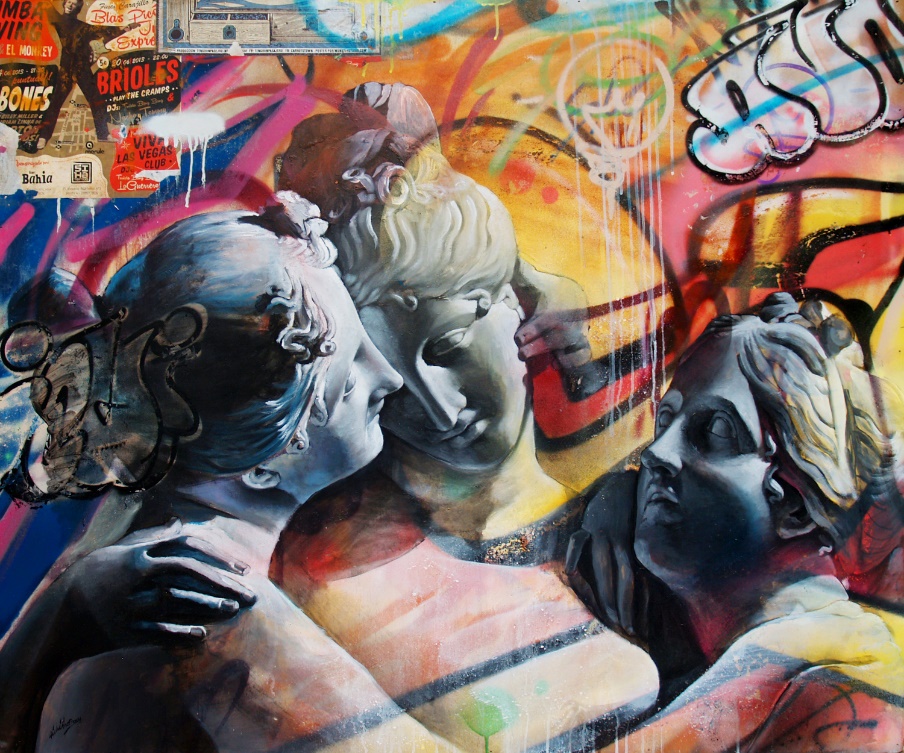   Léo Caillard, série Hipsters in stone.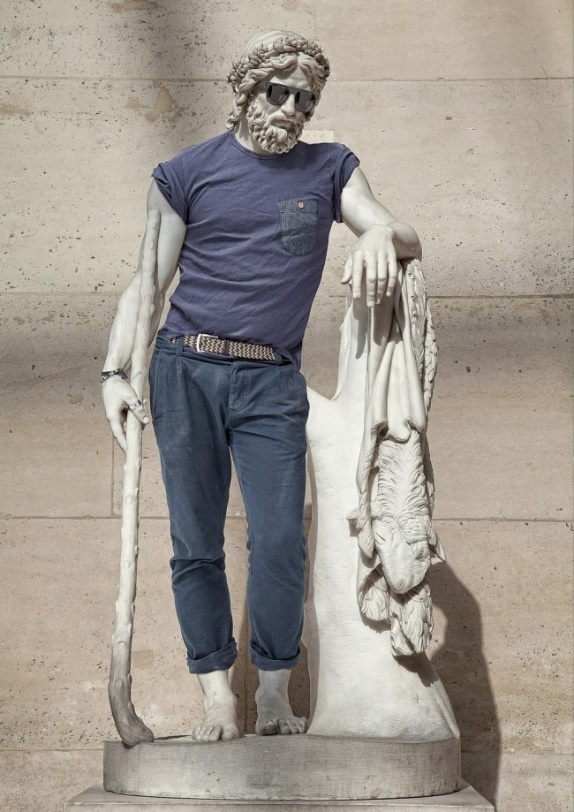 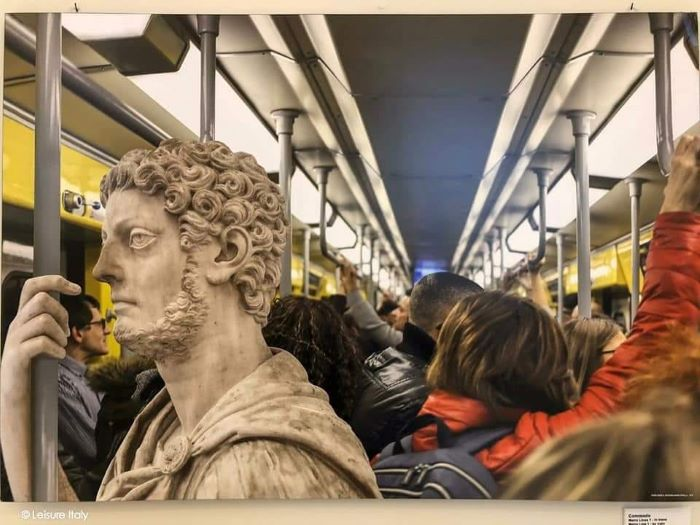 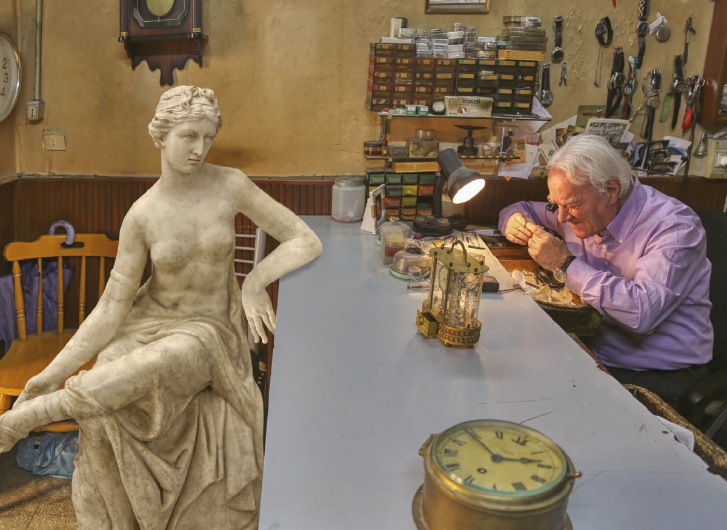 Projet Fuga dal museo, musée archéologique de Naples.